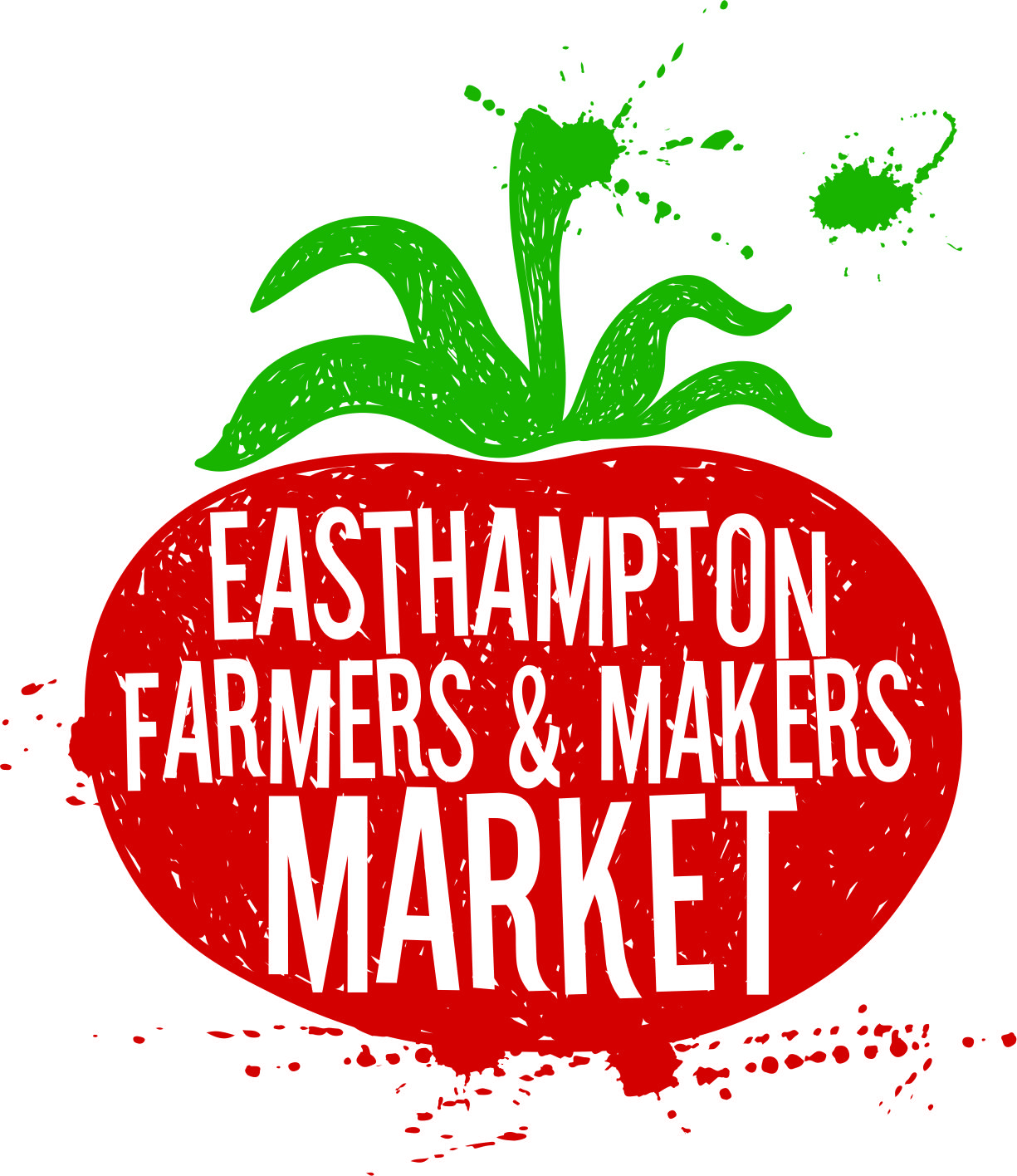        Easthampton Farmers and Makers Market50 Payson Ave. Easthampton, MASaturdays 9 am – 1 pm May 25th, 2019 – October 5, 2019Please fill out this form completely, sign, and return to P.O. Box 402 Easthampton, MA, 01027.   Applications may also be sent by email to: easthamptonfarmersmarket@gmail.com.  Email applications are encouraged.Name of farm or business: _______________________________________________Owner(s)/Operator(s): __________________________________________________Address of farm or business: ______________________________________________Mailing address (if different): _____________________________________________Phone number: _______________________________________________________Email: ____________________________________________________________Farm or business website: _______________________________________________List all products intended to sell at the market: _____________________________________________________________________________________________________________________________________________________________________Are you the grower/producer of all products? If not, please explain: _____________________________________________________________________________________Will you be attending for the FULL SEASON or PART SEASON? (Priority will be given to vendors participating for the full season). _____Full Season  	_______Part seasonIf part season, please list the dates you are interested in attending the market: ____________ _________________________________________________________________The market runs from May 25th to October 5th, for a total of 20 weeks. There are four payment options:Pay In Full: $250Two Payments: $150 each.Drop-in: $60 deposit. Deposit applied to 3 drop-in weeks at $20 per week, then $20 due at market each additional week.  Partial season vendors will be priced at drop-in rates.Guest Vendors: $40 per market. This option gives small producers who are uninsured the opportunity to take part in the market. Guest vendors are not required to carry their own personal insurance. A tent will provided for the day. This option is limited to allow as many vendors as possible to try out the market and is not available as a permanent season spot.Each vendor will be given a 10x10 space at the market. If a vendor wishes to have an extra 10x10ft space for a second tent, please indicate on application and contact the market manager. Once your application is approved, please mail in your payment or deposit to: Easthampton Farmers and Makers Market
P.O. Box 402
Easthampton, MA 01027Checks should be made out to: Easthampton Farmers and Makers Market with your farm/business name in the Memo.